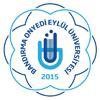 İKİNCİ KEZ DİPLOMA TALEP FORMU      ÖĞRENCİNİN                                                                                                                                                                                                                              İmza                                                                                                                                                             Adı SOYADI                                                                                                                                                                  Tarih EKLER: 1)Gazete İlanı (Ulusal veya Yerel Gazetede Yayınlanan Kayıp İlanı)2)Nüfus Cüzdan Fotokopisi3)Banka DekontuADI(*) - SOYADI (*)TC KİMLİK NOMEZUN OLDUĞUFAKÜLTE / YÜKSEKOKUL / MESLEK YÜKSEKOKULU / ENSTİTÜ ADIMEZUN OLDUĞU BÖLÜM / PROGRAMÖĞRENCİ NUMARASIMEZUNİYET TARİHİ (Gün/Ay/Yıl)ÖĞRENİM DERECESİLisans LisansÖn Lisans           (	)(	)DİPLOMA EKİ TALEBİEvet (	)	Hayır  (	)Evet (	)	Hayır  (	)YATIRILACAK ÜCRET BANKA ADIIBAN NO150 TLHalk Bankası Bandırma ŞubesiTR910001200924400006100004150 TLHalk Bankası Bandırma ŞubesiTR910001200924400006100004